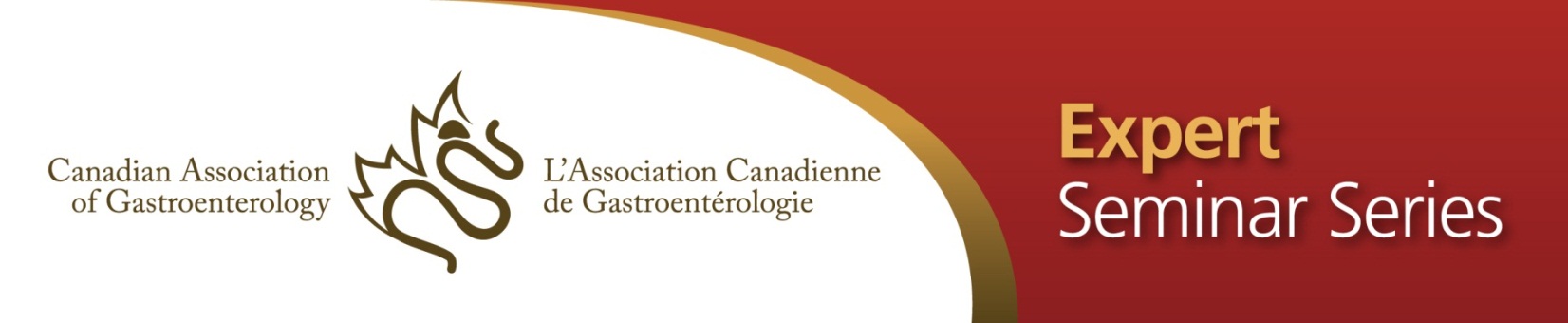 CERTIFICATE OF ATTENDANCE[Enter Participant’s Name Here]Participated in theMild-Moderate Crohn’s Disease Patient’s Treatment Approach[Enter program date here] (venue)This event is an accredited group learning activity (Section 1) as defined by the MaintenanceOf Certification program of the Royal College and approved by the Canadian Association of Gastroenterology (CAG). This program was co-developed with Pendopharm, a division of Pharmascience, and was planned to achieve scientific integrity, objectivity and balance.Signature of participant 								Section 1 Credits Claimed 			Enter the number of hours you attended accredited session(s). This program is accredited for a maximum of  1.5 hours of Section 1 CreditThis Program allowed me to reflect on the following key message:____________________________________________________________________________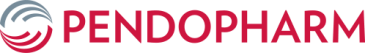 